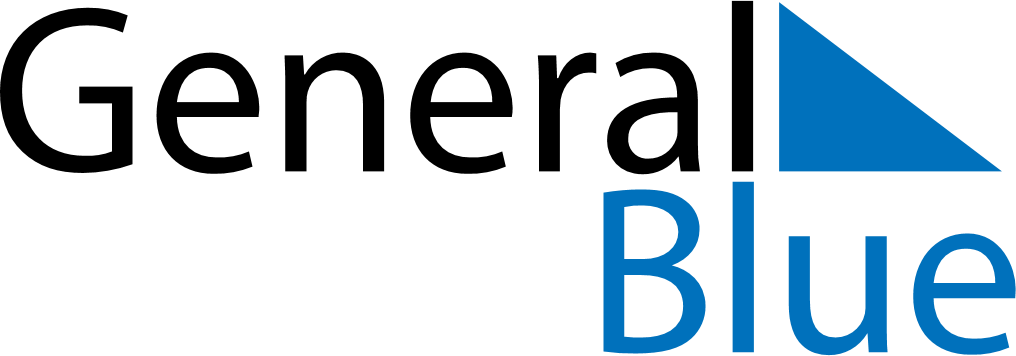 June 2024June 2024June 2024June 2024June 2024June 2024June 2024Sao Mateus, Espirito Santo, BrazilSao Mateus, Espirito Santo, BrazilSao Mateus, Espirito Santo, BrazilSao Mateus, Espirito Santo, BrazilSao Mateus, Espirito Santo, BrazilSao Mateus, Espirito Santo, BrazilSao Mateus, Espirito Santo, BrazilSundayMondayMondayTuesdayWednesdayThursdayFridaySaturday1Sunrise: 6:05 AMSunset: 5:09 PMDaylight: 11 hours and 4 minutes.23345678Sunrise: 6:05 AMSunset: 5:09 PMDaylight: 11 hours and 3 minutes.Sunrise: 6:05 AMSunset: 5:09 PMDaylight: 11 hours and 3 minutes.Sunrise: 6:05 AMSunset: 5:09 PMDaylight: 11 hours and 3 minutes.Sunrise: 6:06 AMSunset: 5:09 PMDaylight: 11 hours and 3 minutes.Sunrise: 6:06 AMSunset: 5:09 PMDaylight: 11 hours and 2 minutes.Sunrise: 6:06 AMSunset: 5:09 PMDaylight: 11 hours and 2 minutes.Sunrise: 6:07 AMSunset: 5:09 PMDaylight: 11 hours and 2 minutes.Sunrise: 6:07 AMSunset: 5:09 PMDaylight: 11 hours and 1 minute.910101112131415Sunrise: 6:07 AMSunset: 5:09 PMDaylight: 11 hours and 1 minute.Sunrise: 6:08 AMSunset: 5:09 PMDaylight: 11 hours and 1 minute.Sunrise: 6:08 AMSunset: 5:09 PMDaylight: 11 hours and 1 minute.Sunrise: 6:08 AMSunset: 5:09 PMDaylight: 11 hours and 1 minute.Sunrise: 6:08 AMSunset: 5:09 PMDaylight: 11 hours and 1 minute.Sunrise: 6:09 AMSunset: 5:09 PMDaylight: 11 hours and 0 minutes.Sunrise: 6:09 AMSunset: 5:10 PMDaylight: 11 hours and 0 minutes.Sunrise: 6:09 AMSunset: 5:10 PMDaylight: 11 hours and 0 minutes.1617171819202122Sunrise: 6:09 AMSunset: 5:10 PMDaylight: 11 hours and 0 minutes.Sunrise: 6:10 AMSunset: 5:10 PMDaylight: 11 hours and 0 minutes.Sunrise: 6:10 AMSunset: 5:10 PMDaylight: 11 hours and 0 minutes.Sunrise: 6:10 AMSunset: 5:10 PMDaylight: 11 hours and 0 minutes.Sunrise: 6:10 AMSunset: 5:10 PMDaylight: 11 hours and 0 minutes.Sunrise: 6:10 AMSunset: 5:11 PMDaylight: 11 hours and 0 minutes.Sunrise: 6:11 AMSunset: 5:11 PMDaylight: 11 hours and 0 minutes.Sunrise: 6:11 AMSunset: 5:11 PMDaylight: 11 hours and 0 minutes.2324242526272829Sunrise: 6:11 AMSunset: 5:11 PMDaylight: 11 hours and 0 minutes.Sunrise: 6:11 AMSunset: 5:12 PMDaylight: 11 hours and 0 minutes.Sunrise: 6:11 AMSunset: 5:12 PMDaylight: 11 hours and 0 minutes.Sunrise: 6:11 AMSunset: 5:12 PMDaylight: 11 hours and 0 minutes.Sunrise: 6:12 AMSunset: 5:12 PMDaylight: 11 hours and 0 minutes.Sunrise: 6:12 AMSunset: 5:12 PMDaylight: 11 hours and 0 minutes.Sunrise: 6:12 AMSunset: 5:13 PMDaylight: 11 hours and 0 minutes.Sunrise: 6:12 AMSunset: 5:13 PMDaylight: 11 hours and 0 minutes.30Sunrise: 6:12 AMSunset: 5:13 PMDaylight: 11 hours and 1 minute.